JADRALNI KLUB ODISEJ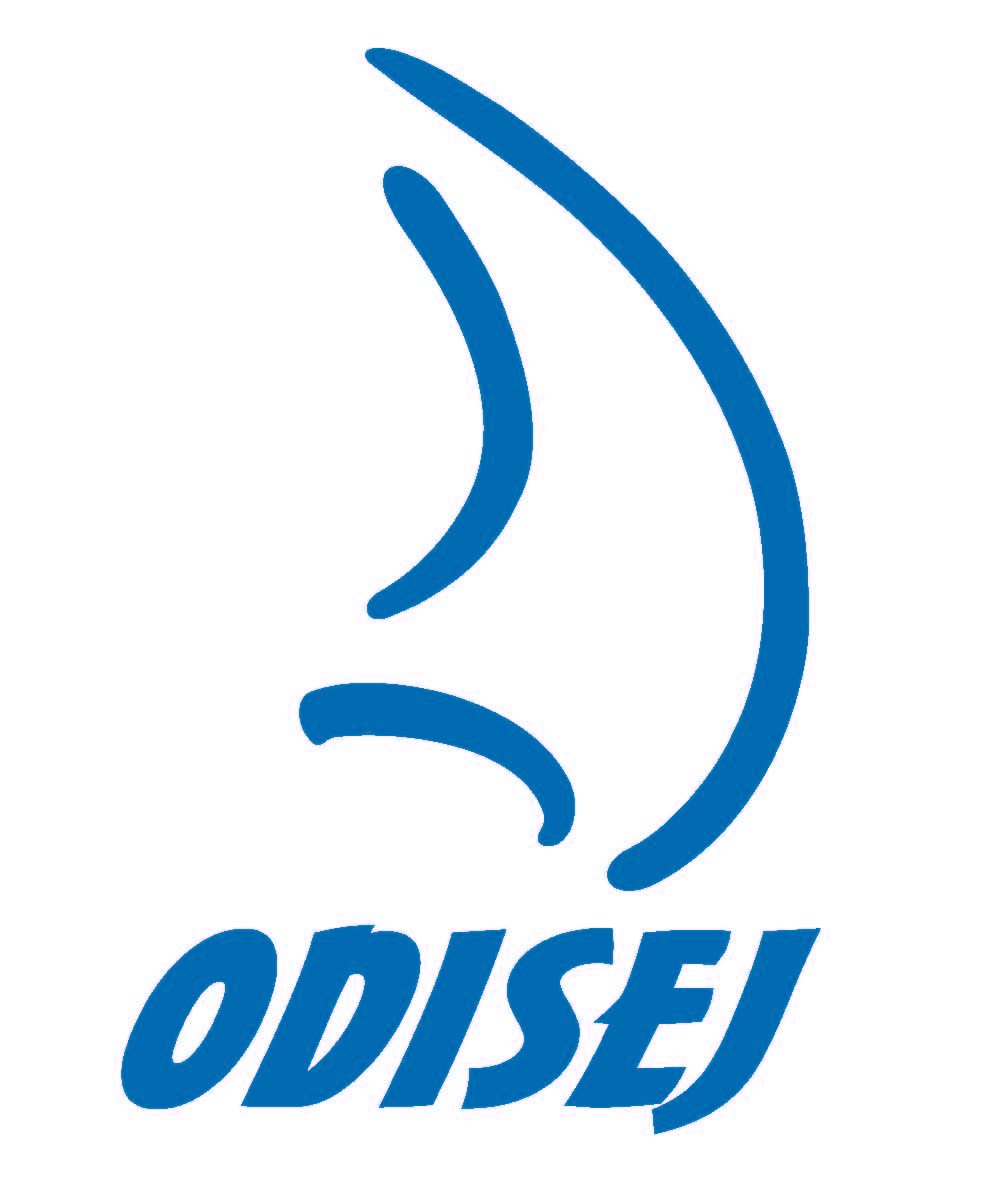 Stegne 21, 1000 Ljubljana, SI Slovenijatel. predsednika 041 678 226;  tel. sekretarja 041 772 791Splet: www.odisej.org; E-pošta: jk.odisej@gmail.comTransakcijski račun pri NLB: SI560203 8005 0281 745Finančni načrt  JK Odisej za leto 2015Planirani prihodki v letu 2015 	  3.500 EUR, od tega prihodki od članarin                                                  3.000 EUR  Drugi izredni – sponzornine                                        500 EUR  	Planirani odhodki znašajo	3.500 EUR,  od tega materialni stroški  redni	1.500 EUR,organizacija  regat 	1.000 EUR, članarina JZS in TI	    300 EUR.Bančni stroški	200 EUR.Zunanje storitve	500 EUR.Pripravil:Srečko Škrlec									Ljubljana:  07. 01.2015.